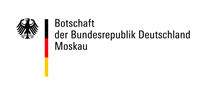 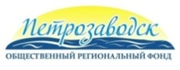 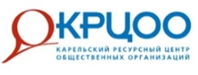 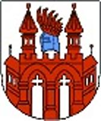 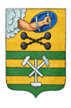 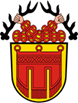 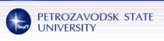 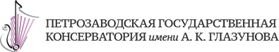 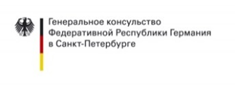 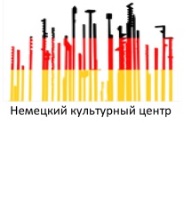 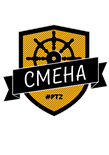 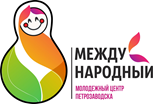 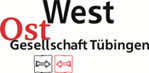 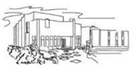 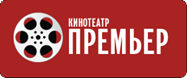 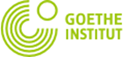 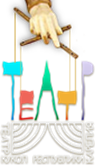 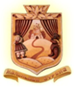 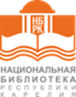 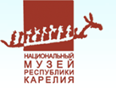 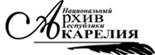 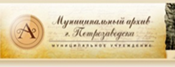 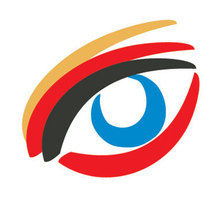 Deutsche Tage in den russischen RegionenДни Германии в Петрозаводске: к 35-летию заключения договора между Петрозаводском и Нойбранденбургом  Сентябрь – октябрь 2018Контакты: Карельский  региональный Фонд «Петрозаводск» ptz.fund@gmail.com Администрация Петрозаводского городского округа natalya.lavrushina@petrozavodsk-mo.ru 				 Дата и местоМероприятиеОрганизаторы1 сентября – 10 октября Викторина в СМИ «Наш город-побратим Нойбранденбург».Институт иностранных языков ПетрГУ29 августа – 19 сентября (ул. Пушкинская, 5)«СТРАНА ИЗОБРЕТАТЕЛЕЙ − ГЕРМАНИЯ». Естественнонаучные изобретения из Германии, потрясшие мир: плакатная выставка исторических открытий и будущих инноваций.Национальная библиотека Республики КарелияКультурный центр им. Гете (СПб)30 августа – 5 сентябряПутешествие горожан из Тюбингена в Петрозаводск. Общество «Запад – Восток» г. Тюбинген 1-19 сентября«Культурно-образовательная инициатива становления Гражданина мира» – совместный проект Гимназии № 30 г. Петрозаводска и Вальдорфской школы г. Галле.Гимназия № 30 г. Петрозаводска  Вальдорфская школа г. Галле5 сентябряПрезентация программы Дней Германии в ПетрозаводскеАдминистрация Петрозаводского городского округаФонд «Петрозаводск»19 сентября 18.00(ул. Анохина, 45)Открытие «Клуба друзей Тюбингена».Общество «Запад – Восток» г. Тюбинген20 сентября – 15 октября(ул. Пушкинская, 5, Кафедра литературы на иностранных языках)Выставка книг «Карелия - Германия: мосты дружбы».Национальная библиотека Республики Карелия.20 сентября 16.00 Научная библиотека ПетрГУ (пр. Ленина, 33)Открытая лекция доцента кафедры немецкого и французского языков Э.И. Цыпкина «Карелия – Нойбранденбург: 50 лет дружбы».Научная библиотека ПетрГУ Институт иностранных языков ПетрГУ24 сентября 15.00 Молодежный иннопарк ПетрГУ (пр. Ленина, 33 2эт.)Обучающий семинар Культурного центра им. Гете (СПб) для преподавателей немецкого языка.Институт иностранных языков ПетрГУ25 сентября 15.00  Молодежный иннопарк  ПетрГУ (пр. Ленина, 33 2эт.)Семинар Культурного центра им. Гете (СПб)  «Kinderuni» для учащихся образовательных организаций города.Институт иностранных языков ПетрГУСентябрь - октябрь (по предварительной договоренности) Экскурсия «Память и будущее»  в Музее им. М. Кольбе(проводит преподаватель кафедры немецкого и французского языков Е.А. Яковлева). Для учащихся образовательных  учреждений, студентов ПетрГУ, горожан.Институт иностранных языков ПетрГУЗапись: german@petrsu.ru 9-11 октябряВыступления кукольной труппы «Papilio» г. Тюбинген.  Администрация Петрозаводского городского округаАдминистрация Тюбингена9 октября 19.00(ул. Балтийская, 73)Творческая встреча кукольной труппы «Papilio» с молодыми талантами в Международном молодежном центре.  Международный молодежный центрФонд «Петрозаводск»10 октября 10.30«Истории, рассказанные глиной» - спектакль в Театре кукол Республики Карелия. (3+)Театр кукол Республики КарелияАдминистрация Петрозаводского городского округаФонд «Петрозаводск»10 октября Творческая встреча актеров кукольной труппы «Papilio» в Творческом центре «Маленькая страна». Творческий центр "Маленькая страна"Администрация ПетрозаводскаФонд «Петрозаводск»10 октября 16.00, читальный зал Научной библиотеки ПетрГУ (пр. Ленина, 33)Конкурс чтецов «Послушайте, я вам прочту!».Институт иностранных языков ПетрГУНаучная библиотека ПетрГУАдминистрация Петрозаводского городского округа11 октября 13.30(ИИЯ ПетрГУ, ул. Правды, 1 актовый зал, ауд. 411)Мастер-класс кукольной труппы «Papilio» для студентов и педагогов ИИЯ ПетрГУ на немецком языке.Институт иностранных языков ПетрГУАдминистрация Петрозаводского городского округаФонд «Петрозаводск»11 октября 16.00 Зимний сад Администрации городаПрезентация выставки архивных документов по истории отношений Нойбранденбурга и Петрозаводска.  Администрация Петрозаводского городского округаНациональный архив Республики КарелияМуниципальный Архив г. Петрозаводска Фонд «Петрозаводск»11 октября  17.00-19.00Международный молодежный центр(ул. Балтийская, 73)Квартирник / дискуссионная площадка с участием музыкантов струнного оркестра «De Grooten Striekers» из Нойбранденбурга в Международном молодежном центре.Международный молодежный центр Фонд «Петрозаводск»12 октября  19.00 Концертный зал КонсерваторииТоржественный вечер, посвященный 35-летию побратимских отношений Петрозаводска и Нойбранденбурга Совместный концерт молодежного струнного оркестра «De Grooten Striekers» из Нойбранденбурга и Петрозаводского сводного молодежного оркестра.  Администрация Петрозаводского городского округа Фонд «Петрозаводск»Петрозаводская государственная консерватория им. А.К. ГлазуноваДетская музыкально-хоровая школа 17 октября 15.00Национальный музей Республики КарелияОткрытие выставки «Фотоэпос Инха: Карелия минус 124». Национальный музей Республики Карелия Общество «Запад – Восток» г. ТюбингенОбщество «Германия  - Финляндия» г. Тюбинген20 октября 13.00Национальный музей Республики КарелияОткрытая лекция председателя общества «Германия – Финляндия» г. Тюбинген др. Герберта Крацера в Национальном музее Карелии о жизни и творчестве Инто Конрада Инха «По следам Калевалы». Национальный музей Республики Карелия Общества "Запад - Восток" г. Тюбингена Общество «Германия  - Финляндия» г. Тюбинген25 октября 13.30(ИИЯ ПетрГУ, ул. Правды, 1 актовый зал, ауд. 411)Открытая лекция доцента кафедры немецкого и французского языков Э.И. Цыпкина «Современная Германия».Институт иностранных языков ПетрГУ26 - 28  октября 18.00Центр культуры «Премьер» (ул. Правды, 38В)Дни немецкого кино: кинопоказы в Центре культуры «Премьер» и дискуссия с кинокритиком Ксенией Реутовой (СПб).Центр культуры «Премьер» Культурный центр им. Гете (СПб)Немецкий культурный центр Петрозаводск30 октября 15.00Конкурс для учащихся образовательных учреждений и студентов Петрозаводского университета «Цифровой алфавит. Германия: неизвестное об известном».Институт иностранных языков ПетрГУ5-8 ноябряТворческий мост: Александринский театр (СПб)спектакль «Марат / Сад» режиссёр Йозуа Рёзинг (16+)Культурный центр им. Гете (СПб)Немецкий культурный центр Петрозаводск22 ноября - 3 декабряТанцевальные импровизации «The ocean’s poem»: мультимедиа-перформанс и мастер-классы. Авторы: Мария Пяткова (Берлин), Фридер Вайс (Берлин), Александр Козин (Петрозаводск)Немецкий культурный центр Петрозаводск